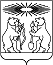 О внесении изменений в постановление администрации Северо-Енисейского района «Об утверждении Требований к порядку разработки и принятия правовых актов о нормировании в сфере закупок для обеспечения муниципальных нужд Северо-Енисейского района, содержанию указанных актов и обеспечению их исполнения»В целях приведения Требований к порядку разработки и принятия правовых актов о нормировании в сфере закупок для обеспечения муниципальных нужд Северо-Енисейского района, содержанию указанных актов и обеспечению их исполнения, утвержденных постановлением администрации Северо-Енисейского района от 08.12.2015 № 775-п «Об утверждении Требований к порядку разработки и принятия правовых актов о нормировании в сфере закупок для обеспечения муниципальных нужд Северо-Енисейского района, содержанию указанных актов и обеспечению их исполнения» в соответствие с Постановлением Правительства Российской Федерации от 18.05.2015 №476 «Об утверждении общих требований к порядку разработки и принятия правовых актов о нормировании в сфере закупок, содержанию указанных актов и обеспечению их исполнения», учитывая предписание Финансового управления администрации Северо-Енисейского района от 27.02.2018 №1 «Об устранении нарушений законодательства РФ о контрактной системе в сфере закупок», руководствуясь статьей 34 Устава Северо-Енисейского района, ПОСТАНОВЛЯЮ:1. Внести в постановление администрации Северо-Енисейского района от 08.12.2015 № 775-п «Об утверждении Требований к порядку разработки и принятия правовых актов о нормировании в сфере закупок для обеспечения муниципальных нужд Северо-Енисейского района, содержанию указанных актов и обеспечению их исполнения» (в редакции постановления администрации Северо-Енисейского района от  21.12.2016  № 883-п, от 22.02.2017 № 56-п) (далее – постановление) следующие изменения:пункт 16 приложения к постановлению, именуемом «Требования к порядку разработки и принятия правовых актов о нормировании в сфере закупок для обеспечения муниципальных нужд Северо-Енисейского района, содержанию указанных актов и обеспечению их исполнения» (далее – Требования) дополнить абзацами следующего содержания:«Пересмотр указанных правовых актов осуществляется на заседаниях Комиссии, которая принимает одно из следующих решений:а) о необходимости внесения изменений в правовой акт в порядке, установленном для его принятия;б) об отсутствии необходимости внесения изменений в правовой акт».2. Отделу муниципальных закупок администрации Северо-Енисейского района (Куренева Т. И.) обеспечить размещение настоящего постановления в единой информационной системе в сфере закупок в течение 7 рабочих дней со дня подписания настоящего постановления.3. Настоящее постановление вступает в силу после официального опубликования в газете «Северо-Енисейский Вестник» и подлежит размещению на официальном сайте Северо-Енисейского района (www.admse.ru) в сети «Интернет».Временно исполняющий полномочияГлавы Северо-Енисейского района,первый заместитель главы района						А. Н. РябцевАДМИНИСТРАЦИЯ СЕВЕРО-ЕНИСЕЙСКОГО РАЙОНА ПОСТАНОВЛЕНИЕАДМИНИСТРАЦИЯ СЕВЕРО-ЕНИСЕЙСКОГО РАЙОНА ПОСТАНОВЛЕНИЕ«29» марта 2018 г.                                   № 94-п                   гп Северо-Енисейскийгп Северо-Енисейский